Міністерство освіти і науки УкраїниОдеський національний університет імені І.І.МечниковаІнститут математики, економіки та механікиКафедра загальної психології та психології розвитку особистостіНаукове студентське товариство «Розквітання»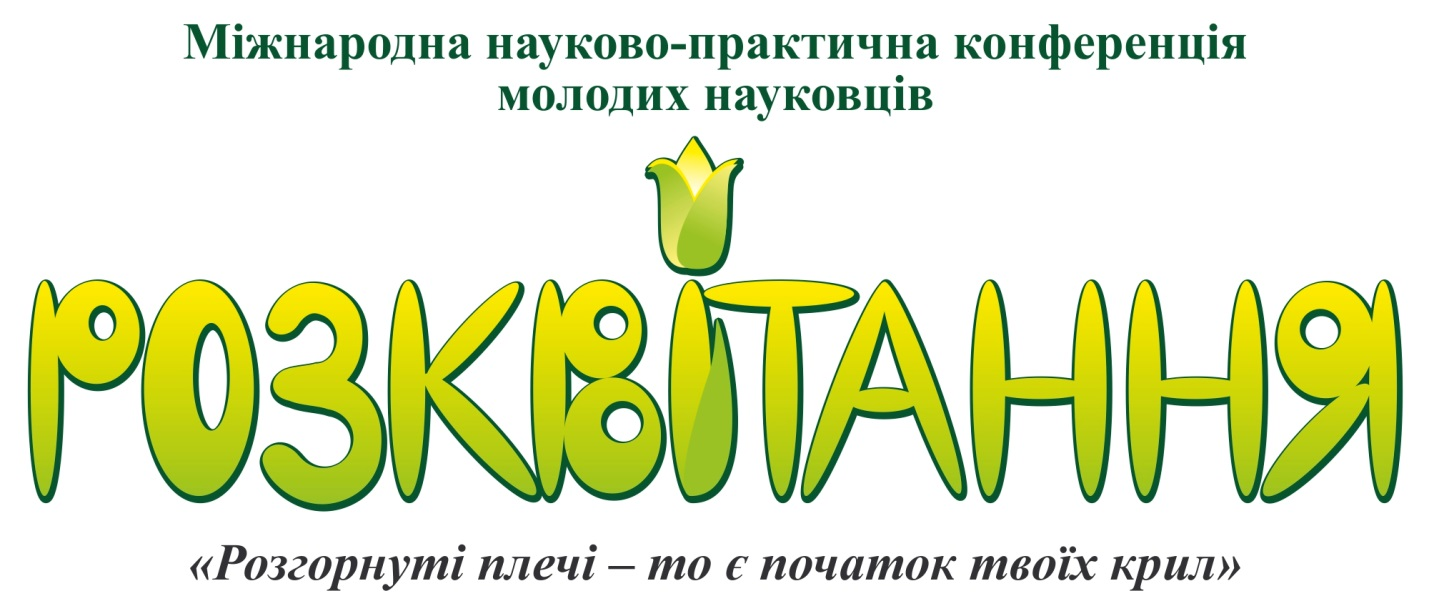 ("Розвиток особистості у рамках просторово-часової організації життєвого шляху")Звіт про  конференцію 23-25 квітня 2015 рокум. Одеса, Головний корпус ОНУ, вул. Дворянська, 2м.Одеса – 2015ОРГКОМІТЕТ КОНФЕРЕНЦІЇКруглов Віктор Євгенович – директор ІМЕМ ОНУ, професор – голова оргкомітетуКіреєва Зоя Олександрівна - доктор психологічних наук, професор, заступник директора ІМЕМ, завідувач кафедрою загальної психології та психології розвитку особистості ОНУ імені І.І.Мечникова,заступник голови оргкомітетуГріневич Віктор Сергійович – керівник відділу наукового міжнародного співробітництва ОНУ імені І.І.Мечникова, ст. науковий співробітникБуганова Ванда Миколаївна - кандидат психологічних наук, доцент кафедри загальної психології та психології розвитку особистості ОНУ імені І.І.МечниковаКононенко Анатолій Олександрович - кандидат психологічних наук, доцент кафедри іноземних мов природничих факультетів ОНУ імені І.І.МечниковаДіколь-Кобріна Олена Андріївна – асистент кафедри загальної психології та психології розвитку особистості ОНУ імені І.І.МечниковаМостова Тетяна Дмитрівна – асистент кафедри загальної психології та психології розвитку особистості ОНУ імені І.І.МечниковаМезенцева Тетяна В’ячеславівна - завідуюча лабораторією кафедри загальної психології та психології розвитку особистості ОНУ імені І.І.МечниковаАспіранти: Карпинська Оксана Миколаївна, Ліб Ірина Ігорівна, Ружицька Маргарита СергіївнаСтуденти: Козерацька А., Кукол Д., Поливяна А., Портянкина К., Іванова Д.Ф., Іванова Д.І., Філатова А., Редько І., Єрсак Л., Лепіх Н., Чебан А., Сацька А., Тернова Є., Семененя О., Кеовтерелян А., Чекулаева Н., Василенко М.Програма конференції:23 квітня9.00-10.00 – реєстрація учасників (вестибюль Головного корпусу ОНУ)10.00-10.30 – відкриття конференції (конференц-зал на 2 поверху Головного корпусу)10.30-12.00 -  пленарне засідання (конференц-зал)12.00-12.30 – кава–брейк (ауд.89)12.30-15.30 – засідання секцій (конференц-зал; ауд. 90)15.30-16.00 – кава–брейк (ауд.89)16.00-16.30 – вручення сертифікатів участі, грамот, призов (конференц-зал)16.30-18.00 – Велика психотерапевтична група (конференц-зал)18.20-20.00 - майстер-класи (ауд.89, 90)24-25 квітня10.00-20.00 майстер-класи (ауд.89, 90)Учасники фестивалю молодіжної творчості:Ірина Фурта, Катерина Гроза, Олена Дмитрієва. Ольга Соловйова, Марина Дорохіна, Альона Симовоник, Наталія Нежданова, Наталія Познанська, Весталия Младинова.Презентація Збірнику віршів Людмили Мамоновой, керівника Сімейного центру «Зимовий сад», психолога, педагога: "Давайте включим мудрость, господа!"Експерт фестивалю: Собецька Світлана – художник і поетВідкривали конференцію:директор ІМЕМ ОНУ імені І.І.Мечникова професор В.Є. Круглов;заступник директора ІМЕМ, професор, завідувачка кафедри загальної психології і психології розвитку особистості професор Кіреєва Зоя Олександрівна, організатор конференції - доцент кафедри загальної психології та психології розвитку особистості ОНУ імені І.І.Мечникова, куратор Наукового студентського товариства «Розквітання» Буганова Ванда Миколаївна.У роботі конференції прийняли участь 79 осіб (з них 49 студентів, 3 здобувачів, 3 аспіранти, 5 викладачів, 2 доцента,  та 2 практикуючі психологи з України, Росії, Білорусії,  Придністровської Молдавської Республіки, та 5 міст України:  Києва, Запоріжжя, Миколаєва, Полтави, Одеси.А саме були представлені: Миколаївський національний університет ім. В.О.Сухомлинського (м. Миколаїв)КТА «Exclusive» (м.Одеса)Національний авіаційний університет (м. Київ)Одеський національний медичний університет (ОДМУ) (м.Одеса)Одеський національний університет імені І.І. Мечникова (м. Одеса)Південноукраїнського національного педагогічного університету імені К.Д.Ушинського (м. Одеса)Полтавський ПНПУ ім. В.Г. Короленка, (м. Полтава)Придністровський державний Університет ім. Т.Г.Шевченко (Придністровська Молдавська Республіка, м. Тирасполь) Класичний Приватний Університет (м. Запоріжжя)Головний приз конференції – право на можливість безкоштовного розміщення результатів свого дослідження у науковому журналі «Вісник Одеського національного університету. Серія Психологія», що  входить, згідно з постановою ВАК України, до Переліку наукових фахових видань України, отримала Григор’єва Світлана.Грамотами та призами “Квітка 1 ступеню” були нагороджені:Єрсак Лариса ОлександрівнаПолив’яна  Анастасія СергіївнаЧебан Анастасія СергіївнаГрамотами та призами “Квітка 2 ступеню ” були нагороджені:Влюбчак Марина АнатоліївнаОстапчук Олена Анатоліївна Кіиреєв Владислав ЮрієвичПриз глядацьких симпатій отримала Красько Ксенія ГригорівнаГрамотами за кращі роботи Творчого фестивалю  були нагороджені:1.Солов’єва Ольга 2.Познанська Наталія3.Симовонік Олена4.Нежданова Наталія 